SC-DP-II型提拉镀膜机                                                   名称：提拉镀膜机；                        品牌：北京赛德凯斯；厂家：北京赛德凯斯电子有限责任公司；      型号：SC-DP-II公司网址：http://setcas.com/?page_id=4772SC-DP-II Table type of Dip Coater（heating）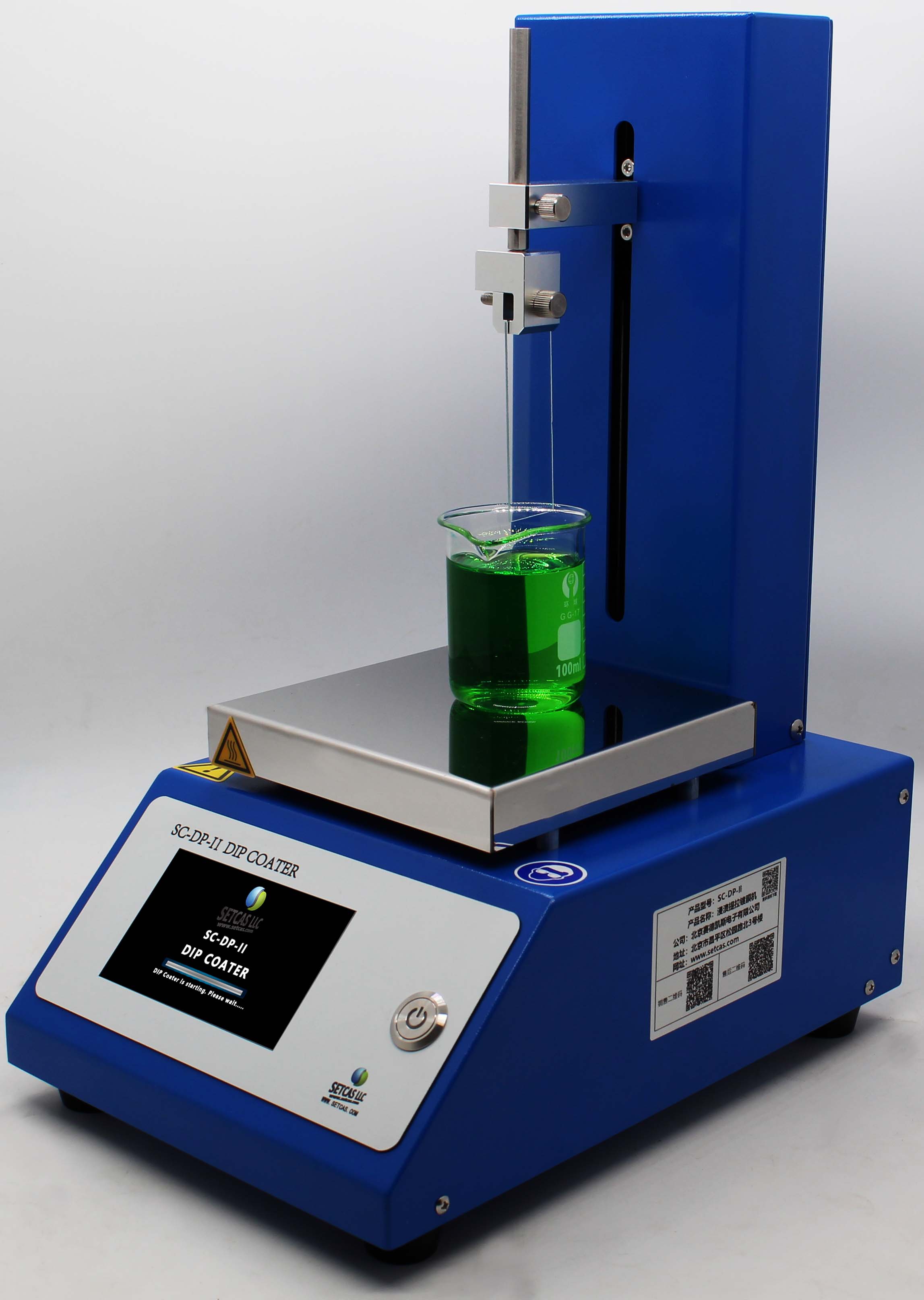 SC-DP-II型桌面型提拉镀膜机（加热）SC-DP-II型桌面型提拉镀膜机（加热）主要参数指标温度范围室温-200℃进样行程300mm提拉速度范围1um/s-20000um/s提拉分辨率1um/s浸渍时间0-9999S镀膜次数1-9999次每次镀膜间隔时间0-9999S额定线性推力20N控制精度≤0.5%SC-DP-II Table type of Dip Coater（heating）SC-DP-II Table type of Dip Coater（heating）Main ParameterIndexTemperature rangeRoom temperature -200℃The operation process of lofting sample150mmSpeed range1um/s-20000um/sResolution1um/sImmersion time0-9999SCoating times1-9999 timesTime between each coating0-9999SRated linear thrust20NControl precision≤0.5%